VODA IN NJENA AGREGATNA STANJA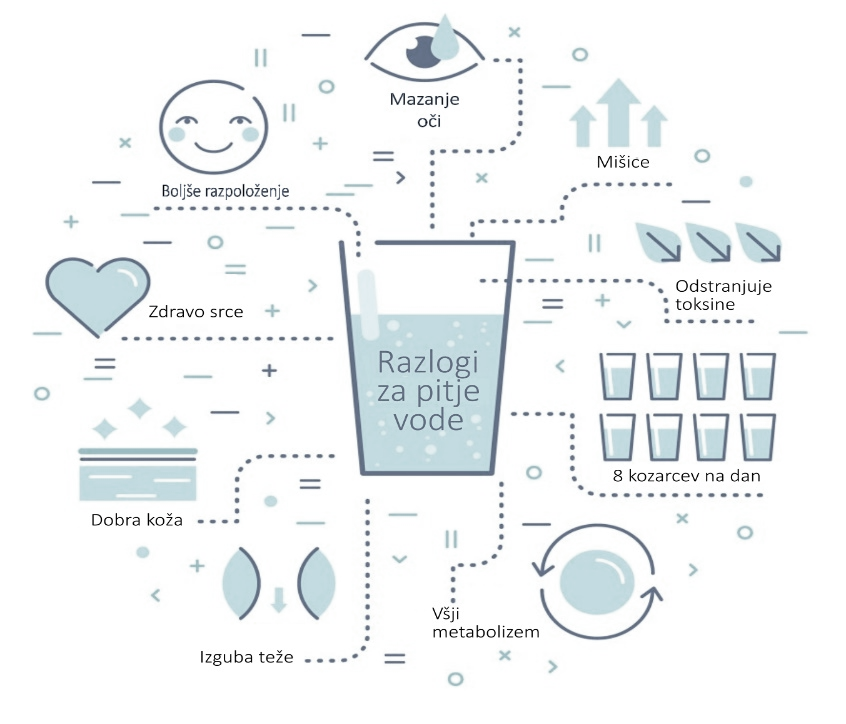 (pomagaj si z učbenikom)Zakaj je voda najpomembnejša življenjska spojina?Zakaj vse je voda potrebna za naše telo?Kaj sploh je voda?Koliko vode je na našem planetu? (razmerje med kopnim in vodo)Koliko je slane vode, koliko pa je sladke vode?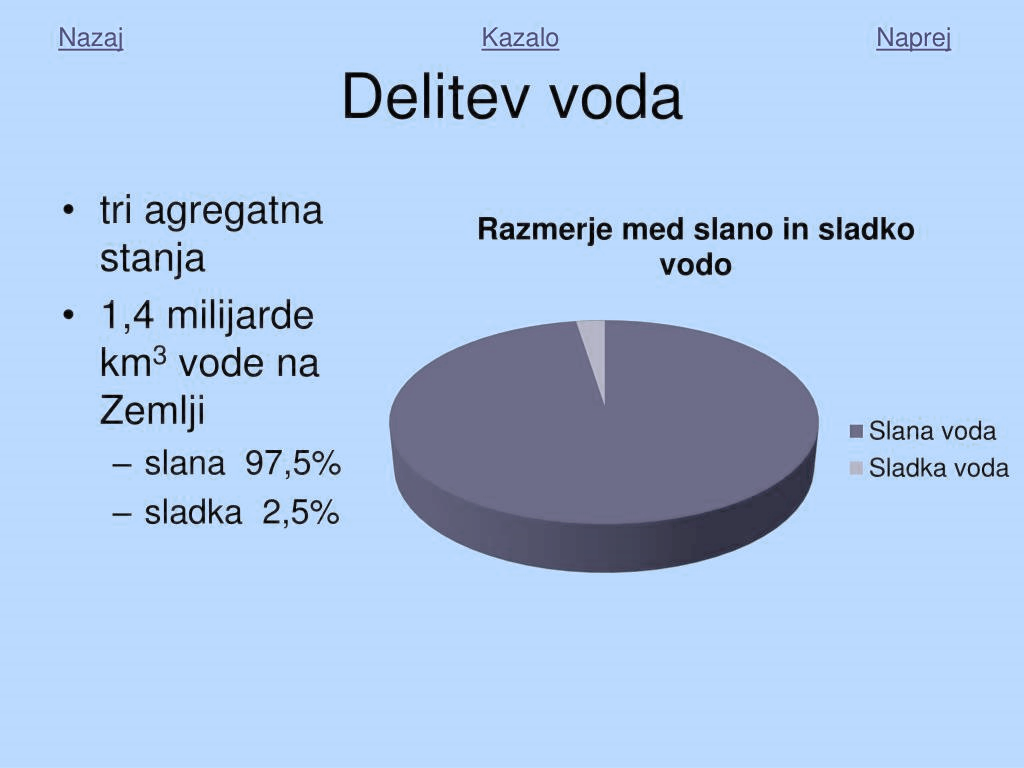 Koliko je na svetu pitne vode? Ali je pitna voda po svetu enakomerno razdeljena?Spomni se, kako lahko proizvajamo elektriko. Kakšno povezavo ima voda z elektriko? Pojasni.V katerih treh stanjih se voda nahaja v naravi?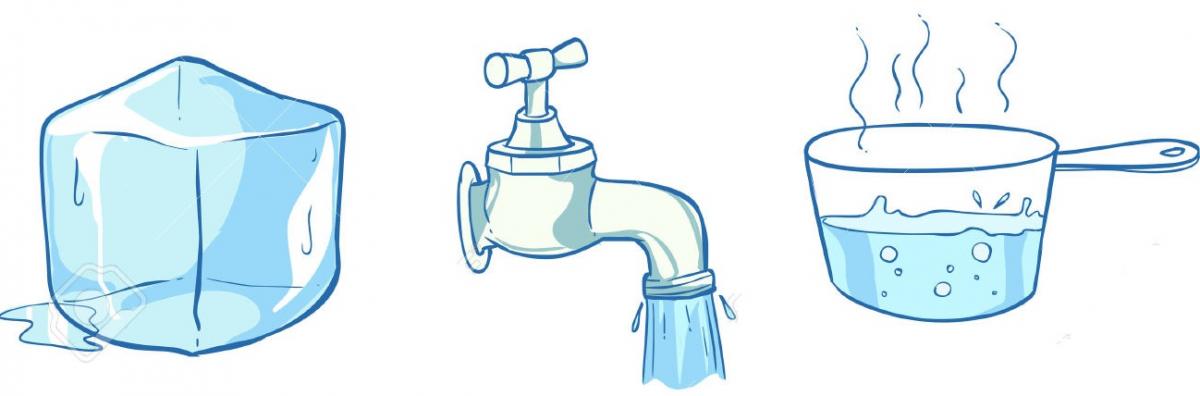 Kaj je potrebno, da se voda spreminja iz enega v drugo stanje?Ali je razlika med izhlapevanjem in izparevanjem?Opiši proces izhlapevanja. Kakšen pomen ima tu Sonce?Opiši proces kondenzacije.Kaj je taljenje? Kaj pa je topljenje? Ali pomeni isto? Razloži s primeroma.Kaj je zamrzovanje?